Государственное бюджетное дошкольное  образовательное     учреждениедетский сад № 73 Калининского   района Санкт-ПетербургаКонспект  совместного праздникаРодителей с детьми старшего дошкольного возраста«Зимние Олимпийские игры»с использованием  технологий (психолого-педагогическая технология эмоционального сближения взрослого и ребёнка «Навстречу друг другу», ритмопластика,  игротерапия: коммуникативные игры, технология музыкального воздействия, тактильного воздействия, использование подвижных и спортивных игр)                                                                                                            Составитель: Носкова О.В.                                                                                                 инструктор по физической культуреЦель: 1.Формировать у дошкольников представления об Олимпийских играх современности, как части общечеловеческой культуры.2.Доставить детям и взрослым ощущение радости и удовольствия от встречи друг с другом, и совместнойдвигательно-игровой деятельности.Форма проведения: совместный праздник с детьми и родителями.Аудитория: родители и дети младшей, средней  группы.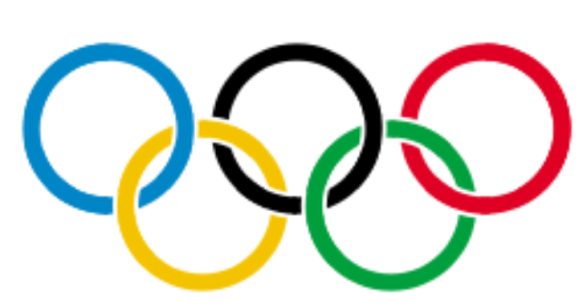 2014 г.Интегрируемые образовательные области:Образовательная область «Физическая культура»Задачи:1.Развивать быстроту, силу, ловкость, выносливость, гибкость.2. Совершенствовать двигательные умения и навыки детей.3. Воспитывать соревновательные качества, чувство взаимовыручки, поддержки;Образовательная область «Здоровье»Задачи:1.Формировать у детей потребность в здоровом образе жизни.2. Приобщить взрослых  к здоровому образу жизни.Образовательная область «Социализация»Задачи:1.Развивать у детей чувство гордости  за собственные успехи и достижения, побуждать совершенствовать положительный нравственный выбор.2.Содействовать формированию умения у партнёров «чувствования» друг друга, умения настраиваться на партнёра для успешности в совместных двигательных действиях.Образовательная область «Познание»Задачи:1.Расширять представления детей о спорте, совершенствовать пространственные, количественные, временные представления.2. создать у детей представления об Олимпийских играх как мирного соревнования в целях физического совершенствования людей, в котором участвую народы всего мира.3.Закреплять знания детей о символах и ритуалах Олимпийских игр.4.Приучать к соблюдению данного слова (клятвы).5.Активизировать словарь детей: символ, континент, факел, клятва, девиз, эмблема, пьедестал.Образовательная область «Безопасность»Задачи:1.Расширять и уточнять представления детей о способах безопасного поведения в различных видах двигательной деятельности.Виды детской деятельности: игровая, двигательная.Предварительная работа: чтение художественной литературы на спортивную тематику;рассматривание репродукций, альбомов на спортивную тематику;разучивание с детьми и  сотрудниками стихи и песни на спортивную тематику;просмотр видеоматериалов, где представлены элементы олимпийских игр – шествие спортсменов, поднятие флага, соревнования;беседы о спорте;выставка рисунков «Мы со спортом очень дружим!»подготовить эмблемы, лозунги, плакаты, номера художественной самодеятельности;оформить музыкальный зал;Оборудование:Олимпийский флаг, флажки для парада, Олимпийский факел, картинка Олимпийского огня, игрушки-талисманы, пиктограммы видов спорта, музыкальное сопровождение, два обруча, соединённые между собой – «сани-бобы» - 2 шт., 2 клюшки, 2 шайбы, 2 ориентира-пирамидки, 2 пары мини-лыж, мячи-снежные комочки по кол-ву участников, 2 обруча, 2 корзины, конусы – 6 шт., мелкие игрушки по кол-ву детей, медали, призы, стол для жюри, судейский протокол.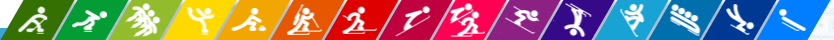 Ход праздникаВед.:Внимание! Внимание! Наш спортивный зал-стадион в ожидании Олимпийского праздника!Спортсмены разных стран и возрастов примут в нём участие. Они  продемонстрируют свою ловкость, силу, быстроту. Дорогие  друзья и гости! Мы рады приветствовать всех: спортсменов, зрителей и болельщиков!1 реб.:Мы думали день, Мы думали ночь,Как Сочинским играм могли бы помочь. И поняли мы, что конечно нам надоСвою провести здесь Олимпиаду!2 реб.:Проводим праздник спортаМы в честь Олимпиады.Здоровье, силу укрепляемИ спорту очень рады.3 реб.:Мы сильнее с каждым днем!Мы дружим с солнцем и водой,
На старт мы выйти рады.
Проводим праздник спорта свой
Мы в честь Олимпиады!Вед.:И открывается наш праздник  с Олимпийского парада!Звучит  спортивный марш.Команды проходят круг почёта и останавливаются напротив друг друга4 реб.:Пять колец на флаге беломМеж собой переплелись,Будто все спортсмены мираКрепко за руки взялись.5 реб.:Все мы в дружбу верим свято,
Каждый в дружбе молодец!
Знают в зале все ребята
Добрый знак пяти колец!Вед.:Каждая Олимпиада начинает свой отчет с важного момента – поднятия Олимпийского флага и зажжения  Олимпийского огня. Вот и мы не стали изменять этим правилам. Олимпийский флаг поднят, Олимпийский огонь зажжён!6 реб.:Что такое Олимпиада? 
Это честный спортивный бой!
В ней участвовать – это награда!
Победить же может любой!!!7 реб.:Мир дарит нам огонь священный, 
Желая  мира и добра.
Пусть будут символом надежды
Победа, радость и игра.8 реб.:Этот факел - символ дружбы!Он будет ярко нам светить Всю нашу силу, ловкость, знанья!Огонь  желает  проявить!9 реб.:Добрый день, Олимпиада –
Повторяет  стадион.
Победить лишь только надо,
Вот и станешь чемпион!Вед.: Все участники-спортсмены перед играми давали клятву бороться честно.  Давайте и мы поклянемся:Клянёмся быть честными, к победе стремиться.Рекордов высоких клянёмся добиться!-Клянёмся! Клянёмся! Клянёмся! Вед.: А чтобы спортсменам сопутствовала удача, нужны талисманы! Вот они – талисманы XXII Зимних Олимпийских игр! Белый Мишка-Полюс, Леопард-Барсик, Зайка-Стрелка!Выходят дети, с игрушками-талисманами в руках.Леопард-Барсик: Вас ждёт Олимпиада!
Себя проверить надо.
Умеешь  прыгать далеко? 
И мячик в цель бросать легко?Зайка – Стрелка: Чтоб час веселья не угас,
Чтоб время шло быстрее,
Друзья, мы приглашаем вас,
На эстафету поскорее.Мишка-Полюс: Итак, друзья, мы начинаем.Затей у нас  большой запас.А для кого они?Конечно же, для вас.Дети оставляют игрушки-талисманы на судейском столе.Вед.: Девиз нашей Олимпиады простой:  «Главное не победа, а участие!» И я представляю наши  команды!Команда: «Мишка-Полюс»  Команда: «Зайка-Стрелка» Девиз для всех команд: Спорт всем людям очень нужен!Мы со спортом крепко дружим!Спорт – помощник!Спорт – игра!Крикнем всем: «Физкульт – ура!»Вед.: Судить наши состязания будут справедливые и строгие судьи.Обращает внимание в сторону жюри.Вед.:Раз и два, и три, четыре,Становитесь ноги шире!Выходите на площадку –Начинается зарядка!Танец - разминка  «Весёлая зарядка»Вед.: Жюри – готово?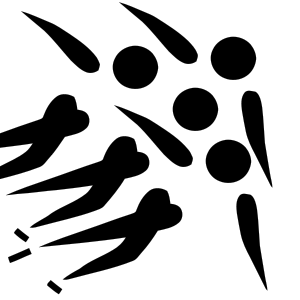 Болельщики – готовы?Команды – готовы?Итак, первый вид состязаний «Шорт-трек» - скоростной бег на короткую дистанцию!Но бег будет не простой, а с факелом  - Олимпийским огнём                             «Шорт-трек» - скоростной бег на короткую дистанцию:бег парами (взрослый-ребёнок) с факелом по прямой до ориентира и обратно.Вед.: Сани летом кто готовит,К финишу придёт скорей,Есть у нас такой вид спорта,Называется бобслей!Второй вид: санный спорт – двухместный бобслей! Скоростной спуск с горы по специально оборудованным ледовым трассам на управляемых санях - бобах.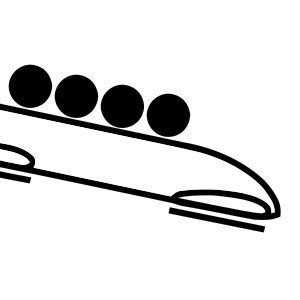                              «Санный спорт – двухместный бобслей»:Два обруча, соединённые между собой – «сани-бобы», лежат на полу сбоку от пары: взрослый-ребёнокРебёнок впрыгивает в первый обруч, взрослый – во второй. Приседают, берут обручи сбоку и бегут.Бег по прямой до ориентира и обратно.Вед.: Эй, вы, трусы, поскорее уходите!Сейчас хоккей!Спорт ведь этот по зубамНастоящим храбрецам!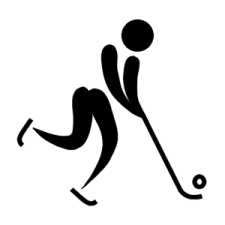 Следующий вид наших соревнований: хоккей с ша́йбой  — командная спортивная игра на льду, заключающаяся в противоборстве двух команд на коньках, которые, передавая шайбу клюшками, стремятся забросить её наибольшее количество раз в ворота соперника и не пропустить в свои. Побеждает команда, забросившая наибольшее количество шайб в ворота соперника.«Хоккей с ша́йбой»  -  встречная эстафета:взрослые стоят на одной стороне зала, дети – на другой. Бег  «змейкой» (между конусами) до противоположной стороны – передать клюшку и шайбу впереди стоящему, встать назад.Вед.: Пока жюри совещается, предлагаю командам отдохнуть и сменить состав. А мы сыграем с болельщиками в игру «Доскажи Словечко».  Отвечать можно громко и всем вместе!Игра с болельщиками   «Доскажи словечко»Утром раньше поднимайся,Прыгай, бегай, отжимайся.Для здоровья, для порядкаЛюдям всем нужна….(зарядка)Кто делает по утрам зарядку?Хочешь ты побить рекорд?Что  тебе поможет…(спорт)Как солдата нет без пушки,Хоккеиста нет без …(клюшки)Кто на льду меня догонит?Мы бежим вперегонки.А несу меня не кони,А блестящие …(коньки)Кто умеет кататься на коньках?Мы проворные сестрицы,
Быстро бегать мастерицы.
В дождь лежим, в мороз бежим,
Уж такой у нас режим.  ….. (лыжи)Гоняют клюшками по льдуЕё у нас всех на виду.Она в ворота залетит,И кто-то точно победит…. (шайба)Вопрос не лёгкий у меня,Как это называют,Когда спортсмены на саняхПо жёлобу съезжают? …..(бобслей)Чтоб большим спортсменом стать,Нужно очень много знать.Вам поможет здесь сноровка,И, конечно, … (тренировка)Вед.: Молодцы! Настроение у болельщиков отличное,  команды сменили состав, тогда слово предоставляется жюри!Жюри объявляют промежуточный результат.Вед.: На льду танцует фигурист,Кружится, как осенний лист.Он исполняет пируэт,Потом двойной тулуп… Ах, нет!Не в шубе он, легко одет.И вот на льду теперь дуэт.Эх, хорошо катаются!Зал затаил дыхание.Вид спорта называется… (фигурное катание)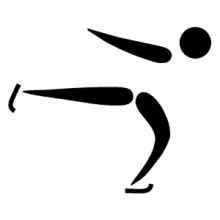 И наш следующий вид соревнований – «Парное фигурное катание».  Это конькобежный  вид спорта. Основная идея заключается в передвижении спортсмена или пары спортсменов на коньках по льду с переменами направления скольжения и выполнением дополнительных элементов (вращением, прыжками, комбинаций шагов, поддержек и др.) под музыку.«Парное фигурное катание»: 1. Игровое упражнение «Совместная ходьба» - ребёнок ставит свои ноги на стопы взрослого.Взрослый прижимает туловище ребёнка к себе, и они вместе идут до ориентира.2. Останавливаются и выполняют фигуру – «Обезьянки» - взрослый стоит, а ребёнок сидит на его бёдрах лицом, сцепив ноги за его спиной. Подняв руки вверх и глядя на них, ребёнок медленно прогибается назад и берёт любую игрушку из корзинки. Взрослый поддерживает руками его спину.3. Ребёнок возвращается в исходное положение и встаёт на ноги. 4. Держась за руки, они вместе бегут обратно по прямой.Вед.: Вышел месяц из тумана, 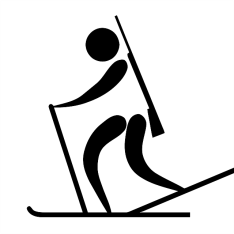 Вынул лыжи из кармана И винтовку вынул он —Славься, славься биатлон!Биатлон -  это лыжная гонка со стрельбой из винтовки. Биатлон - самый зрелищный и любимый вид спорта всех Россиян! 10 реб. (родитель):Очень трудно быть, не спорьте,Самым метким в этом спорте.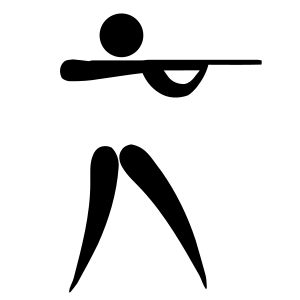 Просто мчаться по лыжне - То под силу даже мне.Сам попробуй бегать день, А потом попасть в мишень,Лежа навзничь, из винтовки.Тут нельзя без тренировки!А мишень тебе не слон.Спорт зовётся  биатлон.«Биатлон» - лыжная гонка с броском мяча в корзину:На лыжах добежать до ориентира-обруча, взять из него мяч-снежок, попасть в мишень-корзину.Обратно по прямой.Вед.: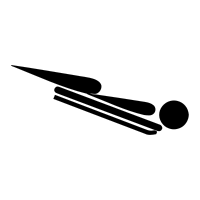 Посмотрите, вот – герой!Он летит вниз головой!Животом на санках лёжа, Страшно так, мороз по коже!....(скелетон)Скелетон - зимний олимпийский вид спорта, представляющий собой спуск по ледяному жёлобу на двухполозьевых санях на укрепленной раме. «Скелетон»: парное игровое упражнение «Наездник» - взрослый встаёт на колени, ребёнок забирается на спину и тоже ложится, обхватив взрослого ногами и руками. Взрослый двигается на четвереньках  до ориентира и обратно.Вед.: Пока жюри подсчитывает баллы,  я предлагаю поиграть в игру «Если нравится тебе» с болельщиками и гостями наших соревнований. Массовая игра «Если нравится тебе»Вед.: И я предлагаю послушать итоговый счёт наших соревнований.Жюри объявляют общий счёт и называют победителей встречи.Под музыку вручаются медали и призы.Самым активным болельщикам вручаются поощрительные призы.Вед.: Ну что, друзья, вот и подошли к концу наши Олимпийские эстафеты. Победили сильнейшие, но нет у нас проигравших, потому что каждый из вас одержал настоящую победу над самим собой. Вы все молодцы!Дорогие дети и родители. Я очень рада видеть вас всех здесь, тем более что встреча наша сегодня интересная и необычная. Её можно назвать  «Навстречу друг другу». Я надеюсь, что сегодня, благодаря нашим стараниям, вы станете еще немного ближе друг другу, станете еще лучше понимать друг друга.Всем нам, взрослым, крайне необходимо приучить себя к  тому, чтобы наше лицо всегда украшала теплая и доброжелательная улыбка при общении с ребенком. Если ее нет, должна быть готовность к ней. Внутренняя улыбка должна быть  всегда. А сейчас давайте порадуем друг друга своими улыбками. Подарите свои улыбки друг другу: своим детям, своему соседу справа и слева.Проводится  игровое упражнение «Добрые слова» - обнять родного человека и, глядя в глаза друг другу, сказать добрые слова.Использованные материалы:http://u4eba.net/razrabotki-professionalov/inna-valentinovna-baydenko/konspekt-provedeniy - Конспект проведения Малых Олимпийских игр.Автор: Байденко И.В. – д/с № 161 «Лесовичок», г. Тольяттиhttp://detky.in.ua/dosug/zagadki/800-zagadki-pro-zimnie-vidy-sporta.html - Загадки про зимние виды спорта.http://images.yandex.ru/ - Картинки – пиктограммы видов спорта.http://ru.wikipedia.org/ - Википедия – виды спорта.http://happy-mother.ru/publ/chitaem_vmeste/chitaem_detjam/zagadki_pro_zimnie_vidy_sporta/ - Загадки про зимний спорт.http://zanimatika.narod.ru/Nachalka6_1.htm - Спортивные загадки.Методические рекомендации «Навстречу друг другу» - М.Н. Попова.Материалы Олимпийского воспитания – Автор: Цветкова О.В. - руководитель физического воспитания - ГБДОУ д/с № 69 «Марина»  Красногвардейского района,  Санкт Петербурга,  Структурное подразделение №3Конспект мероприятия с детьми «Навстречу Олимпиаде-2014» - Автор: Березняк Л.Н. – инструктор по физической культуре - МБДОУ д/с № 22 «Радуга» ст. Лысогорская, г. Ставрополь.http://www.sochi2014.com/ - XXII Олимпийские зимние игры. Жаркие. Зимние. Твои.Конспект Спортивного праздника «Зимняя Олимпиада в Ромашке» -             Автор: Горбунова Ж.А. – воспитатель.